Rámcová smlouva „Rozvoj Portálu veřejné správy 2021+“Číslo 2021/204 NAKIT Č. j. MV-138841-3/EG-2021uzavřenapodle § 1746 odst. 2 zákona č. 89/2012 Sb., občanský zákoník, v platném znění (dále též „občanský zákoník“)(dále též „smlouva“)Článek I. Strany smlouvyČeská republika – Ministerstvo vnitraSídlo:	Nad Štolou 936/3, 170 34 Praha 7Kontaktní adresa:	nám. Hrdinů 1634/3, 140 21 Praha 4IČO:	00007064DIČ:	CZ00007064Zastoupená:	xxx Bankovní spojení:	Česká národní bankaČíslo účtu:	xxx (dále též „objednatel“)aNárodní agentura pro komunikační a informační technologie, s. p.Zapsán v obchodním rejstříku vedeném Městským soudem v Praze oddíl A, vložka 77322 Sídlo:	Kodaňská 1441/46, Vršovice, 101 00 Praha 10IČO:	04767543DIČ:	CZ04767543Zastoupená:	xxxBankovní spojení:	xxxČíslo účtu:	xxx (dále též „zhotovitel“)(společně dále též „smluvní strany“)Článek II. Úvodní ustanoveníObjednatel je ústředním orgánem státní správy, jehož působnost a zásady činnosti jsou stanoveny zákonem č. 2/1969 Sb., o zřízení ministerstev a jiných ústředních orgánů státní správy České republiky, ve znění pozdějších předpisů, a splňuje veškeré podmínky a požadavky v této smlouvě stanovené a je oprávněn tuto smlouvu uzavřít a řádně plnit závazky v ní obsažené.Zhotovitel je státním podnikem ve smyslu zákona č. 77/1997 Sb., o státním podniku, ve znění pozdějších předpisů, a splňuje veškeré podmínky a požadavky v této smlouvě stanovené a je oprávněn tuto smlouvu uzavřít a řádně plnit závazky v ní obsažené,a ke dni uzavření této   smlouvy   není   vůči   němu   vedeno   řízení   dle   zákona č. 182/2006 Sb., o úpadku a způsobech jeho řešení (insolvenční zákon), ve znění pozdějších předpisů (dále též „insolvenční zákon“), a zavazuje se objednatele bezodkladně informovat o všech skutečnostech o hrozícím úpadku, popř. o prohlášení úpadku jeho podniku.Z postavení zhotovitele,   vůči   němuž   objednatel   vykonává   funkci   zakladatele podle zákona č. 77/1997 Sb., o státním podniku, ve znění pozdějších předpisů, vyplývá možnost, aby objednatel uzavřel smlouvu na předmět plnění se zhotovitelem ve smyslu§ 11 zákona č. 134/2016 Sb., o zadávání veřejných zakázek (dále též „ZZVZ“), neboť v osobě zhotovitele nemá majetkovou účast jiná osoba než ovládající veřejný zadavatel, respektive objednatel, a více než 80 % celkové činnosti zhotovitele je prováděno při plnění úkolů, které mu byly svěřeny ovládajícím veřejným zadavatelem, tedy objednatelem, čímž jsou v daném případě splněny zákonné podmínky stanovené ZZVZ. Zhotovitel je povinen vždy k poslednímu dni v březnu příslušného kalendářního roku předložit prohlášení o splnění těchto podmínek. Toto písemné oznámení bude objednateli zasláno prostřednictvím datové schránky.Zhotovitel splňuje předpoklady pro   poskytování   předmětu   plnění   požadovaného dle smlouvy.Zhotovitel se zavazuje, že předmět smlouvy, který nebude realizovat vlastními silami, bude předmětem standardního zadávacího řízení, kdy zhotovitel bude působit jako veřejný zadavatel.Článek III. Účel smlouvyÚčelem této smlouvy je zajištění rozvoje, úprav a rozšíření Portálu veřejné správy spravovaného objednatelem jakožto součást kritické informační infrastruktury dle zákona č. 181/2014 Sb., o kybernetické bezpečnosti, a dále přidružených webů a webových aplikací, které jsou spravovány a provozovány společně s uvedeným Portálem veřejné správy.Rozvoj, úpravy a rozšíření Portálu veřejné správy a přidružených webů a webových aplikací představují efektivní řešení, které při dodržení základních principů hospodárnosti zajistí další postup v elektronizaci služeb a procesů veřejné správy a zvýší dostupnost informací poskytovaných veřejnými orgány a institucemi. Portál veřejné správy zastává klíčovou úlohu v oblasti elektronizace veřejné správy především v souvislosti s přijetím zákona č. 12/2020 Sb., o právu na digitální služby a o změně některých zákonů, a dalších právních předpisů.Článek IV. Předmět smlouvy1. Předmětem této smlouvy je stanovení podmínek, práv a povinností, na jejichž základě budou mezi objednatelem na straně jedné a zhotovitelem na straně druhé uzavírány dílčí smlouvy dle článku VI. této smlouvy, a to za účelem definovaným v čl. III.Článek V. Doba a místo plněníSmluvní strany se dohodly, že dílčí plnění a/nebo jeho část bude dodána v termínu uvedeném v dílčí smlouvě.Nestanoví-li dílčí smlouva jinak, je místem plnění, s ohledem na charakter dílčích plnění, celá Česká republika.Veškeré výstupy související s dílčím plněním a/nebo jeho části bude zhotovitel předávat objednateli na adrese uvedené v záhlaví této smlouvy, není-li v dílčí smlouvě uvedeno jinak.Článek VI.Dílčí smlouvy a postup jejich uzavřeníDílčí smlouva představuje právní rámec pro dílčí plnění.Předmětem dílčích smluv budou plnění vedoucí k poskytnutí dodávek rozvoje, úprava rozšíření Portálu veřejné správy a přidružených webů a webových aplikací.Objednatel je oprávněn vyzvat zhotovitele k předložení nabídky na dodání specifikovaného rozsahu dílčího plnění (dále též „výzva“). Objednatel ve výzvě uvede zejména detailní popis dílčího plnění, požadovaný termín a místo jejího dodání a způsob, místo a lhůtu pro podání nabídky zhotovitele, přičemž lhůta nesmí být kratší než deset (10) pracovních dní po doručení výzvy zhotoviteli. Součásti výzvy bude vzor dílčí smlouvy.Dílčí smlouva bude upravovat, jsou-li relevantní, zejména následující náležitosti:Smluvní strany;předmět plnění;popis požadovaného dílčího plnění a/nebo detailní technickou specifikaci a/nebo popis požadovaných činností dílčího plnění,místo a termín, popřípadě harmonogram dílčího plnění nebo jeho části,cenu a platební podmínky, jsou-li odlišné od této smlouvy,předpoklady, požadavky na součinnost, odpovědnosti,záruky,způsoby reportování a vyhodnocování,ujednání o vlastnickém právu či právu hospodařit, autorském právu, licenční ujednání,ujednání o odpovědnosti za újmu,další sankční ujednání za porušení povinností a závazků smluvních stran.Zhotovitel zašle na základě výzvy objednateli písemnou nabídku ve lhůtě patnácti (15) pracovních dnů ode dne doručení výzvy či v termínu stanoveném výzvou. Písemná nabídka může mít i podobu návrhu dílčí smlouvy (dále též „nabídka“). Po písemné akceptaci nabídky zhotovitele objednatelem, tj. oboustranným podpisem smluvních stran, bude uzavřena dílčí smlouva, přičemž práva a povinnosti smluvních stran dle takové dílčí smlouvy odpovídají v celém rozsahu právům a povinnostem objednatele a zhotovitele stanoveným touto smlouvou, nebude-li dílčí smlouvou výslovně ujednáno jinak. Pro vyloučení všech pochybností smluvní strany prohlašují, že jakákoli jiná akceptace nabídky od zhotovitele než uzavření dílčí smlouvy dle této smlouvy se nepovažuje za přijetí nabídky objednatelem, ani za uzavření dílčí smlouvy.Pokud dojde k akceptaci nabídky s jakýmikoli dodatky, výhradami, omezeními nebo jinými změnami, považuje se taková akceptace za odmítnutí nabídky a za nový návrh na uzavření dílčí smlouvy, a to i v případě takového dodatku, výhrady, omezení nebo jiné změny, které podstatně nemění podmínky nabídky. O takovém novém návrhu se smluvní strany zavazují jednat, a to tak, že jednání začnou nejpozději do 15 dnů od doručení nové nabídky.Zhotovitel se zavazuje poskytnout objednateli dílčí plnění za podmínek uvedených v této smlouvě a dílčí smlouvě, ve sjednané specifikaci, jakosti, čase, množství a sjednaným způsobem.Na základě uzavřených dílčích smluv se zhotovitel zavazuje poskytovat předmět smlouvy/dílčí plnění za podmínek uvedených v této smlouvě, jejích přílohách a dílčích smlouvách. Objednatel se zavazuje zaplatit zhotoviteli cenu sjednanou v dílčí smlouvě.Článek VII.Cena a platební podmínkySmluvní strany se dohodly, že maximální celková cena uhrazená na základě této smlouvy a na ni navazujících dílčích smluv činí 90 000 000,- Kč bez DPH, (slovy: devadesát milionů korun českých); 108 900 000,- Kč s DPH, (slovy: sto osm milionů devět set tisíc korun českých).Cena plnění uvedená v odst. 1 čl. VII smlouvy, stejně tak cena dílčích plnění, je cena konečná a zahrnuje zejména veškeré výlohy, výdaje a náklady vzniklé zhotoviteli v souvislosti s plněním dle této smlouvy.Cena dílčího plnění bude objednatelem uhrazena na základě faktury (daňového dokladu) vystavené zhotovitelem po řádném zhotovení a předání dílčího plnění a jeho převzetí objednatelem, tj. podpisem Akceptačního protokolu objednatelem. Faktura vystavená zhotovitelem musí obsahovat náležitosti stanovené právními předpisy, číslo jednací této smlouvy a celkovou cenu dílčího plnění bez a včetně DPH. Právo na vystavení faktury a na uhrazení ceny vzniká na základě písemné akceptace objednatele ve smyslu odst. 8 tohoto článku smlouvy. Za den uskutečnění zdanitelného plnění se považuje den podpisu Akceptačního protokolu objednatelem.Smluvní strany se dohodly na lhůtě splatnosti faktury v délce třiceti (30) kalendářních dní ode    dne    doručení    faktury    objednateli    na    kontaktní    adresu    objednatele nebo prostřednictvím datové schránky. V případě pochybností se má za to, že dnem doručení se rozumí třetí (3.) den ode dne odeslání faktury. Faktury budou zasílány na kontaktní adresu objednatele, uvedenou v záhlaví smlouvy. Cena dílčího plnění se považuje za uhrazenou okamžikem odepsání fakturované ceny z bankovního účtu objednatele.Objednatel nebude poskytovat zhotoviteli jakékoliv zálohy na úhradu dílčího plnění nebo její části.Objednatel je oprávněn před uplynutím lhůty splatnosti faktury vrátit bez zaplacení fakturu, která neobsahuje náležitosti stanovené touto smlouvou či dílčí smlouvou nebo budou-li tyto údaje uvedeny chybně. Zhotovitel je povinen podle povahy nesprávnosti fakturu opravit nebo nově vyhotovit. V takovém případě není objednatel v prodlení se zaplacením ceny dílčího plnění nebo její části. Okamžikem doručení náležitě doplněné či opravené faktury začne běžet nová lhůta splatnosti faktury v délce třiceti (30) kalendářních dnů.Součástí faktur   budou   akceptační   protokoly   potvrzené   oprávněným   zástupcemobjednatele.Při doručení jakékoliv faktury (i nového daňového dokladu) po 15. dni posledního měsíce roku po 10:00 nelze fakturu v tomto roce proplatit. Doba splatnosti takovéto faktury se při doručení po termínu uvedeném v předchozí větě prodlužuje na šedesát (60) kalendářních dní ode dne doručení faktury objednateli.Článek VIII.Předání a převzetí, akceptaceAkceptační procedura zahrnuje ověření řádného dodání/poskytnutí dílčího plnění a/nebo jeho části stanovené touto smlouvou, příslušnou dílčí smlouvou a jejími přílohami.Objednatel převezme plnění, přestože jeho určitá část nesplňuje všechna akceptační kritéria (dále též „akceptace s výhradou“). Poskytovatel odstraní vytknuté vady plnění nejpozději do šedesáti (60) kalendářních dnů od akceptace, a to tak, aby byla splněna všechna akceptační kritéria. Tyto skutečnosti budou zaznamenány v akceptačním protokolu vyhotoveném při akceptaci s výhradou. Podpis akceptačního protokolu s výrokem „akceptováno“ nebo „akceptováno s výhradou“ oběma smluvními stranami (dále též „akceptační protokol“) je podmínkou pro vznik oprávnění zhotovitele vystavit fakturu za poskytnutí dílčího plnění dle dílčí smlouvy. Za okamžik provedení dílčího plnění a/nebo jeho části je považovaný den podpisu akceptačního protokolu oběma smluvními stranami.Podmínky akceptace, základní akceptační kritéria, včetně akceptační procedury jsou obsaženy v příloze č. 1 této smlouvy – Akceptační procedura. Smluvní strany jsou oprávněné nad rámec přílohy č. 1 smlouvy, s ohledem na charakter dílčího plnění dílčí smlouvou,   sjednat   další   podmínky   akceptační   procedury.   V případě   rozporu mezi ujednáním v dílčí smlouvě a zněním přílohy č. 1 smlouvy platí to, co bylo smluvními stranami sjednáno dílčí smlouvou.Článek IX. SoučinnostSmluvní strany se zavazují vzájemně spolupracovat a poskytovat si součinnost nezbytnou pro řádné plnění smlouvy a dílčích smluv. Smluvní strany jsou povinny informovat bezodkladně druhou stranu o veškerých skutečnostech, které jsou nebo mohou být důležité pro řádné plnění.V případě prokazatelného prodlení povinné smluvní strany s poskytnutím součinnosti není oprávněná strana v prodlení s plněním svých závazků podle smlouvy a/nebo dílčí smlouvy a veškeré lhůty se o prokazatelné prodlení povinné strany prodlužují; to neplatí v případech, kdy prodlení v poskytnutí součinnosti ze strany povinné smluvní strany bylo vyvoláno v přímé příčinné souvislosti s prokazatelným neposkytnutím součinnosti nebo prodlením ze strany oprávněné. Objednatel je v prodlení, jestliže v rozporu se svými povinnostmi vyplývajícími ze smluvního vztahu, nepřevezme řádně nabídnuté plnění nebo neposkytne součinnost nutnou k tomu, aby zhotovitel mohl splnit svůj závazek. Zhotovitel je v prodlení, jestliže v rozporu se svými povinnostmi vyplývajícími ze smlouvy/dílčí smlouvy, nepředá řádné a bezvadné dílčí plnění či jeho část nebo neposkytne součinnost nutnou k tomu, aby objednatel mohl splnit svůj závazek.Článek X. Povinnost mlčenlivostiZhotovitel se zavazuje zachovávat ve vztahu ke třetím osobám mlčenlivost o informacích, které při plnění této smlouvy získá od objednatele nebo o objednateli či jeho zaměstnancích a spolupracovnících a nesmí je zpřístupnit bez písemného souhlasu objednatele žádné třetí osobě ani je použít v rozporu s účelem této smlouvy, ledaže se jedná:o informace, které jsou veřejně přístupné, neboo případ, kdy je zpřístupnění informace vyžadováno zákonem nebo závazným rozhodnutím oprávněného orgánu.Zhotovitel je povinen zavázat povinností mlčenlivosti podle odstavce 1 všechny osoby, které se budou podílet na poskytování plnění objednateli dle této smlouvy.Za porušení povinnosti mlčenlivosti osobami, které se budou podílet na poskytování plnění dle této smlouvy/dílčí smlouvy, odpovídá zhotovitel, jako by povinnost porušil sám.Povinnost mlčenlivosti trvá i po skončení účinnosti této smlouvy, resp. dílčí smlouvy.Článek XI.Smluvní pokuty a odstoupení od smlouvyV případě nedodržení termínu provedení dílčího plnění dle dílčí smlouvy ze strany zhotovitele, v případě akceptace dílčího plnění nebo jeho části s výrokem„Neakceptováno“    ze    strany    objednatele    nebo    v případě    prodlení    zhotovitele s odstraněním vad dílčího plnění či k jeho části dle čl. VIII. odst. 2 smlouvy, je zhotovitel povinen uhradit objednateli smluvní pokutu ve výši 0,1% z celkové ceny dílčího plnění či jeho částu podle příslušné dílčí smlouvy za každý i započatý kalendářní den prodlení.Jestliže zhotovitel poruší jakoukoli povinnost podle čl. X., zavazuje se zhotovitel uhradit objednateli smluvní pokutu ve výši 100 000,- Kč (slovy: sto tisíc korun českých) za každé jednotlivé porušení povinnosti.V případě prodlení objednatele s úhradou řádně vystavených a doručených faktur, je objednatel povinen uhradit zhotoviteli úrok z prodlení v zákonné výši dle platných právních předpisů.Vyúčtování smluvní pokuty / úroků z prodlení podle příslušných ustanovení této smlouvy (dále též „penalizační faktura“) musí být druhé smluvní straně zasláno doporučeně s dodejkou nebo do datové schránky. Smluvní pokuta / úroky z prodlení jsou splatné ve lhůtě třiceti (30) kalendářních dnů ode dne doručení penalizační faktury. Úhrada smluvní pokuty / úroků z prodlení se provádí bankovním převodem na účet oprávněné smluvní strany uvedený v penalizační faktuře. Částka se považuje za zaplacenou okamžikem jejího připsání ve prospěch účtu oprávněné smluvní strany.Uplatněním smluvní pokuty a úroku z prodlení není dotčen nárok smluvních stran na náhradu škody v plném rozsahu ani povinnost zhotovitele řádně dokončit dílčí plnění.Za podstatné porušení této smlouvy zhotovitelem, které zakládá právo objednatele na odstoupení od této smlouvy, se považuje zejména:prodlení zhotovitele se zhotovením a předáním řádně (akceptace bez výhrad anebo vypořádání výhrad v případě akceptace s výhradou ve smyslu čl. VIII. odst. 2. zhotoveného dílčího plnění o více než patnáct (15) kalendářních dnů);neodstranění vad dílčího plnění ve lhůtě stanovené podle čl. VIII. odst. 2 smlouvy;porušení jakékoli povinnosti zhotovitele podle čl. X. smlouvy;nezapracování písemných připomínek objednatele do dílčího plnění (čl. XIV smlouvy);postup zhotovitele při zhotovení předmětu smlouvy v rozporu s pokyny/příkazy objednatele; pro vyloučení pochybností smluvní strany sjednávají, že v případě, kdy zhotovitel bude považovat pokyn/příkaz objednatele za nevhodný, se smluvní strany budou snažit vyřešit situaci prostřednictvím kontaktních osob uvedených v záhlaví dílčí smlouvy a pokud tato jednání nepovedou ke konsenzu osbou stran, postoupí ji k řešení řídícímu výboru1;vůči majetku zhotovitele probíhá insolvenční řízení, v němž bylo vydáno rozhodnutío úpadku, pokud to právní předpisy umožňují;insolvenční návrh na zhotovitele byl zamítnut proto, že majetek zhotovitele nepostačuje k úhradě nákladů insolvenčního řízení;zhotovitel vstoupí do likvidace.Zhotovitel je oprávněn od smlouvy odstoupit v případě, že objednatel bude v prodlení s úhradou svých peněžitých závazků vyplývajících z této   smlouvy   po dobu delší než šedesát (60) kalendářních dnů.Účinky každého odstoupení od smlouvy nastávají okamžikem doručení písemného projevu vůle odstoupit od této smlouvy druhé straně. Odstoupení od smlouvy se nedotýká zejména nároku na náhradu škody, smluvní pokuty a povinnosti mlčenlivosti.Článek XII. Ostatní ujednáníSmluvní strany jsou povinny bez zbytečného odkladu oznámit druhé smluvní straně změnu údajů v záhlaví smlouvy, bez nutnosti uzavřít dodatek k této smlouvě.Zhotovitel není bez předchozího písemného souhlasu objednatele oprávněn postoupit práva a povinnosti z této smlouvy na třetí osobu.Zhotovitel je povinen dokumenty související se zhotovením dílčího plnění dle této smlouvy/dílčí smlouvy uchovávat nejméně po dobu deseti (10) let od konce účetního období, ve kterém došlo k zaplacení poslední části ceny předmětu smlouvy, popř. k poslednímu zdanitelnému plnění dle této smlouvy, a to zejména pro účely kontroly oprávněnými kontrolními orgány.Zhotovitel je povinen umožnit kontrolu dokumentů souvisejících s předmětem smlouvy dle této smlouvy ze strany objednatele a jiných orgánů oprávněných k provádění kontroly, a to zejména ze strany Ministerstva vnitra ČR, Ministerstva financí ČR, Centra pro regionální rozvoj České republiky, územních finančních orgánů, Nejvyššího kontrolního úřadu, případně dalších orgánů oprávněných k výkonu kontroly a ze strany třetích osob, které tyto orgány ke kontrole pověří nebo zmocní.Zhotovitel je povinen ve smyslu ustanovení § 2 písm. e) zákona č. 320/2001 Sb., o finanční kontrole ve veřejné správě a o změně některých zákonů (zákon o finanční kontrole), spolupůsobit při výkonu finanční kontroly.1 Pro vyloučení pochybností se o tuto dobu prodlužuje původně dílčí smlouvou sjednaný termín provedení dílčího plnění.Zhotovitel je povinen upozornit objednatele písemně na existující či hrozící střet zájmů bezodkladně poté, co střet zájmů vznikne nebo vyjde najevo, pokud zhotovitel i při vynaložení veškeré odborné péče nemohl střet zájmů zjistit před uzavřením této smlouvy.Zhotovitel bez jakýchkoliv výhrad souhlasí se zveřejněním své identifikace a dalších údajů uvedených ve smlouvě, včetně ceny za předmět smlouvy.Článek XIII.Práva duševního vlastnictví, licenční ujednáníPro účely následujících ustanovení tohoto článku se předmětem smlouvy, resp. jeho částí, rozumí takové součásti plnění zhotovitele, které naplňují znaky autorského díla nebo jsou předmětem zvláštních práv pořizovatele databáze ve smyslu ustanovení § 2 a§ 88 a násl. autorského zákona a které byly v rámci plnění a ke splnění této smlouvy zhotovitelem či kterýmkoli jeho subdodavatelem zhotoveny, resp. vytvořeny jako předmět smlouvy vytvořené na objednávku ve smyslu autorského zákona dle této smlouvy, resp. dílčí smlouvy.Zhotovitel se zavazuje poskytnout objednateli veškerá práva související s ochranou duševního vlastnictví vztahující se ke zhotovenému předmětu smlouvy, a to v rozsahu nezbytném pro řádné užívání předmětu smlouvy objednatelem po celou dobu trvání příslušných práv. Zhotovitel se zejména zavazuje poskytnout a příp. zajistit, aby objednatel nabyl v souladu s autorským zákonem oprávnění k výkonu práva užití k předmětu smlouvy, a to formou výhradní a neomezené licence ke všem způsobům užití předmětu smlouvy. Povinnost zhotovitele dle předchozí věty platí i v případě zhotovení části předmětu smlouvy subdodavatelem.Zhotovitel se zavazuje poskytnout objednateli nejpozději při předání (tj. podpisu akceptačního protokolu) zhotoveného dílčího plnění (resp. jeho části mající povahu zhotoveného dílčího plnění dle příslušné etapy dílčího plnění), ve smyslu autorského zákona a ustanovení § 2371 a násl. občanského zákoníku, oprávnění k výkonu práva zhotovený předmět smlouvy užít (dále též „licence“), a to licenci:výhradní;neomezenou (zejména není omezena územním rozsahem, množstevním rozsahem, způsobem nebo rozsahem užití);neodvolatelnou, převoditelnou, postupitelnou;k veškerým známým způsobům užití zhotoveného dílčího plnění (resp. jeho části dle příslušné etapy plnění);na dobu určitou – po dobu trvání autorských práv ke zhotovenému dílčímu plnění.Z důvodu právní jistoty se sjednává, že licence je udělena v maximálním rozsahu povoleném platnými právními předpisy.Licence nabývá účinnosti dnem předání a převzetí, tj. podpisem akceptačního protokolu předmětu smlouvy či jeho funkčně oddělitelné části.Pro potřeby napslnění účelu a předmětu této smlouvy (vč. provádění změn zdrojového kódu) a dále testování, zejména akceptačního, je objednateli zhotovitelem poskytnuta licence k provozování dílčího plnění a k jeho užití všemi způsoby nebytnými pro tento účel.Objednatel není povinen licenci využít a je oprávněn udělit podlicenci či ji postoupit jakékoli třetí osobě.Odměna za licenci je zahrnuta v ceně plnění příslušného dílčího plnění.V dílčí smlouvě mohou být pro konkrétní plnění sjednána odlišná práva a povinnosti smluvních stran v souvislosti s právy duševního vlastnictví.Zhotovitel se zavazuje udělit objednateli nejpozději při předání dílčího plnění (resp. jeho části) souhlas k tomu, aby objednatel byl oprávněn (dále též „souhlas“), bez ohledu na to, zda jde o způsob užití ve smyslu autorského zákona či nikoliv, dílčí plnění nebo jeho část zveřejnit, upravovat, zpracovávat, překládat, měnit jeho název, spojit s dílem jiným a zařadit jej do díla souborného.Za účelem realizace oprávnění objednatele dle předchozího odstavce je zhotovitel povinen předat veškeré zdrojové kódy k dílčímu plnění.Odměna za udělení souhlasu je zahrnuta v ceně příslušného dílčího plnění.Smluvní strany sjednávají, že ve vztahu k součástem plnění zhotovitele podle této smlouvy, k němuž se vztahuje ochrana duševního vlastnictví, ale nemají povahu autorského díla a jde o produkty třetích stran či zhotovitele (obecně standardní softwarové produkty) platí, že se práva a povinnosti objednatele (a případně zhotovitele) řídí licenčními podmínkami jejich výrobců, které takové produkty doprovázejí. Zařazení takových součástí do plnění podle této smlouvy je možné pouze na základě výslovného souhlasu objednatele.2Článek XIV.Kontrola provádění dílčího plněníKontrola průběhu prací na dílčím plnění bude vykonávána dle potřeb objednatele. Zhotovitel se zavazuje předkládat objednateli na jeho žádost písemné informaceo průběhu a obsahu prací v rámci   zhotovení   dílčího   plnění,   a   to   nejpozději do dvou (2) pracovních dnů od doručení žádosti objednatele, která může být učiněna a doručena i prostřednictvím e-mailu.Zhotovitel zapracuje do dílčího plnění připomínky uplatněné objednatelem v průběhu zhotovení dílčího plnění, pokud jejich zapracování do dílčího plnění nepovede prokazatelně ke:zhoršení kvality zhotovovaného dílčího plnění,není v rozporu s právními předpisy, nebonemá významný dopad do pracnosti dílčího plnění.Pokud by nastala či mohla nastat některá ze situací uvedených pod písm. a) až c), je zhotovitel povinen objednatele na tuto skutečnost předem upozornit.Zhotovitel je povinen bezúplatně poskytnout objednateli zapracování připomínek pro celý předmět této smlouvy v maximálním rozsahu padesáti (50) MD (člověkodní), kdy jedním (1) MD se rozumí osm (8) hodin této služby. V případě překročení tohoto rozsahu bude smluvními stranami uzavřen písemný dodatek k této smlouvě, který bude upravovat podmínky poskytování této služby a cenu za její poskytování.2 Bude-li mít zařazení těchto součástí do předmětu smlouvy vliv na cenu předmětu dílčí smlouvy a/ nebo rozsahu předmětu dílčí smlouvy, uzavřou smluvní strany dodatek k příslušné dílčí smlouvě.Článek XV. Závěrečná ustanoveníKontaktní osoby uvedené v čl. XV jsou oprávněny k poskytování součinnosti dle této smlouvy, nejsou však jakkoli oprávněny či zmocněny ke sjednávání změn nebo rozsahu této smlouvy. Veškerá komunikace mezi stranami bude probíhat prostřednictvím osob oprávněných jednat jménem smluvních stran, kontaktních osob, popř. jimi pověřených pracovníků.Smluvní strany se zavazují dodržovat bezpečnostní požadavky, jejichž specifikace je uvedena v příloze č. 4 smlouvy.Tato smlouva nabývá platnosti dnem jejího podpisu poslední smluvní stranou a účinnosti dnem jejího zveřejnění v souladu se zákonem č. 340/2015 Sb., o zvláštních podmínkách účinnosti některých smluv, uveřejňování těchto smluv a o registru smluv (zákon o registru smluv), v registru smluv.Tato smlouva se uzavírá na dobu určitou do 10. 12. 2024 nebo do vyčerpání celkové ceny plnění ve výši sjednané v čl. VII. této smlouvy podle toho, která ze skutečnosti nastane dříve.Tato smlouva se řídí právním řádem České republiky, zejména příslušnými ustanoveními občanského zákoníku.Tato smlouva nebo dílčí smlouvy mohou být změněny pouze dohodou stran prostřednictvím písemných dodatků podepsaných oběma stranami.Veškeré spory mezi stranami vzniklé z této smlouvy nebo v souvislosti s ní, budou řešeny pokud možno nejprve smírnou cestou – dohodou. Smluvní strany se dohodly, že nedojde-li k dohodě, místně příslušným soudem pro řešení případných sporů bude soud příslušný dle místa sídla objednatele.Smluvní strany tímto prohlašují, že neexistuje žádné ústní ujednání, smlouva či řízení některé strany, které by nepříznivě ovlivnilo výkon jakýchkoliv práv a povinností dle této smlouvy. Zároveň potvrzují svým podpisem, že veškerá ujištění a dokumenty dle této smlouvy jsou pravdivé, platné a právně vymahatelné.Pokud jakýkoliv závazek vyplývající z této smlouvy, avšak netvořící její podstatnou náležitost, je nebo se stane neplatným nebo nevymahatelným jako celek nebo jeho část, je plně oddělitelným od ostatních ustanovení této smlouvy a taková neplatnost nebo nevymahatelnost nebude mít žádný vliv na platnost a vymahatelnost jakýchkoliv ostatních závazků z této smlouvy. Smluvní strany se zavazují nahradit do patnácti (15) pracovních dnů od doručení výzvy jedné strany druhé straně neplatné, neúčinné nebo nevymahatelné ustanovení ustanovením   platným,   účinným   a vymahatelným se stejným nebo obdobným smyslem. Smluvní strany se zavazují v rámci této smlouvy nahradit formou dodatku k této smlouvě tento neplatný nebo nevymahatelný oddělený závazek takovým novým platným a vymahatelným závazkem, jehož předmět bude v nejvyšší možné míře odpovídat předmětu původního odděleného závazku. Pokud však jakýkoliv závazek vyplývající z této smlouvy, a tvořící její podstatnou náležitost, je nebo kdykoliv se stane neplatným nebo nevymahatelným jako celek nebo jeho část, smluvní strany nahradí neplatný nebo nevymahatelný závazek v rámci nové smlouvy takovým novým platným a vymahatelným závazkem, jehož předmět bude v nejvyšší možné míře odpovídat předmětu původního závazku obsaženém v této smlouvě.Tato smlouva je vyhotovena elektronicky.Každá ze stran prohlašuje, že tuto smlouvu uzavírá svobodně a vážně, že považuje obsah této smlouvy za určitý a srozumitelný, a že jsou jí známy veškeré skutečnosti, jež jsou pro uzavření této smlouvy rozhodující, na důkaz čehož připojují smluvní strany k této smlouvě své podpisy.Článek XV. Kontaktní osobyKontaktní osoby pro jednání ve věcech smluvních a technických jsou:za objednatele ve věcech smluvních:xxxza objednatele ve věcech technických:xxxza zhotovitele ve věcech smluvních:xxxza zhotovitele ve věcech technických:xxxObě smluvní strany jsou oprávněny jednostranně změnit kontaktní osoby uvedené v čl. XV. odst. 1 této smlouvy bez nutnosti uzavření dodatku ke smlouvě, přičemž změna je účinná doručením písemného oznámení o takové změně druhé smluvní straně.Přílohy:Příloha č . 1 – Akceptační procedura Příloha č. 2 – Vzor akceptačního protokolu Příloha č. 3 – Vzor dílčí smlouvyPříloha č. 4 – Bezpečnostní požadavky na předmět smlouvyV Praze dne	V Praze dneZa objednatele:	Za zhotovitele:Ministerstvo vnitra	NAKITIxxx	xxxxxx	xxxlPříloha č. 1 – Akceptační proceduraÚčel přílohyAkceptační procedura zahrnuje ověření řádného provedení dílčího plnění porovnáním skutečných vlastností předaného dílčího plnění s jeho specifikací stanovenou ve smlouvě. V rámci akceptační procedury bude dílčí plnění posouzeno podle akceptačních kritérií popsaných v této samostatné příloze.Definice akceptacePředmětem akceptace je posouzení kvality výstupů jednotlivých částí dílčího plnění, jejich souladu s vymezením dílčího plnění v dílčí smlouvě a následné celkové ověření splnění předmětu smlouvy. Vzor akceptačního protokolu tvoří přílohu č. 2 této smlouvy.Akceptační proceduraAkceptační procedura je definována za účelem předání a převzetí díla, které bylo dokončeno. Výrok pro akceptaci díla může být následující:Akceptováno.Akceptováno s výhradami, které však nebrání převzetí dílčího plnění nebo části dílčího plnění ze strany objednatele.Neakceptováno.Za úspěšnou akceptaci se považuje akceptace s výrokem Akceptováno nebo Akceptováno s výhradami.Akceptace probíhá vždy porovnáním skutečně předaného dílčího plnění či jeho části zhotovitelem   se   závazně   stanovenými výstupy   a   jejich   specifikacemi,    které    jsou pro předmětnou část díla stanoveny v dílčí smlouvě. Výsledek akceptace je zaznamenán v akceptačním protokolu. Součástí akceptačního protokolu je také seznam osob objednatele, které mají oprávnění hlásit případné problémy či vady plnění, a seznam kontaktních osob zhotovitele odpovědných za jejich řešení.Akceptační procedura může být realizována pouze osobami uvedenými v této smlouvě.Klasifikace vad a nedodělků pro předání dílčího plnění či jeho částiVadou se rozumí nesoulad funkcionality dílčího plnění, nebo ovlivnění spolupracujících systémů takovým způsobem, že jsou kritickým způsobem ovlivněny hlavní činnosti objednatele. Vadou se též rozumí nedostatečná kvalita či kvantita dílčího plnění nebo části dílčího plnění, která neodpovídá požadavkům stanoveným pro dané plnění dle dílčí smlouvy.Kategorizaci vad provádí pověřený pracovník objednatele s následným potvrzením pověřeného pracovníka zhotovitele s cílem dosáhnout shody v kategorizaci vad.V případě   neshody   smluvních   stran   v kategorizaci   vad   toto   musí   být   uvedeno v protokolu a je povinností pověřených osob informovat kontaktní osoby uvedené v smlouvě. Tyto kontaktní osoby rozhodnou o kategorizaci vady, a to do termínu nejbližšího předání části díla k celkové akceptace, v rámci které je vada rozporována.Výsledky akceptačního řízeníSmluvní strany se dohodly na následující definici výsledků akceptace:Akceptováno – Pro řádné splnění smlouvy, kterým je výrok a formulace akceptačního rozhodnutí Akceptováno, je podmínkou úspěšné odstranění všech vad.Akceptováno s výhradou – Pro výrok a formulaci akceptačního rozhodnutí Akceptováno s výhradou mohou zůstat maximálně 2 vady kategorie B (vážná vada), maximálně 5 vad kategorie C (drobná vada) a maximálně 10 vad kategorie D (kosmetická vada). Tyto vady odstraní zpracovatel do šedesáti (60) kalendářních dnů od akceptace.Neakceptováno – V ostatních případech bude výrok a formulace akceptačního rozhodnutí Neakceptováno.Postup akceptacíJe-li výsledkem akceptace výsledek „Neakceptováno“, pověření pracovníci jsou povinni zajistit opakování této akceptace se zahájením v termínu daném schváleným protokolem. Akceptace může být opakována pouze jednou, pokud kontaktní osoby uvedené v akceptačním protokolu objednatele a zhotovitele nerozhodnou jinak.Je-li výsledkem akceptace výsledek „Akceptováno s výhradou“, zajistí pověření pracovníci objednatele a zhotovitele realizaci opatření k nápravě nedostatků uvedených v rámci akceptačního vyjádření. Ověření odstranění vad je prováděno v rámci akceptace dílčího plnění.Postup odstraňování vadCílem odstranění vad je předání dílčího plnění v podobě a kvalitě, která je plně v souladu s požadavky dílčí smlouvy a s požadavky a návrhy specifikovanými a odsouhlasenými v průběhu realizace. Stanovení postupu ověření odstranění vady je v kompetenci kontaktní osoby uvedené v akceptačním protokolu.Příloha č. 2 – Vzor akceptačního protokolu[číslo jednací - bude doplněno]AKCEPTAČNÍ PROTOKOLPŘEDMĚT AKCEPTACEZhotovitel a objednatel svými podpisy stvrzují předání a akceptaci / akceptaci s výhradou / neakceptaci dílčího plnění dle výše specifikované dílčí smlouvy.AKCEPTAČNÍ KRITÉRIAVÝPIS VADS ohledem na výsledky akceptačního řízení dle smlouvy, č. j. [bude doplněno], je / není zhotovitel oprávněn vystavit daňový doklad za dílčí plnění.Osoby objednatele, které mají oprávnění hlásit případné problémy či vady plnění:[bude doplněno]Osoby zhotovitele odpovědné za řešení vad a plnění:[bude doplněno]V Praze dne [bude doplněno].Příloha č. 3 – Vzor dílčí smlouvyDílčí smlouva č. [bude doplněno](dále též „dílčí smlouva“)Smluvní strany Česká republika – Ministerstvo vnitraSídlo:	Nad Štolou 936/3, 170 34 Praha 7Kontaktní adresa:	nám. Hrdinů 1634/3, 140 21 Praha 4IČO:	00007064DIČ:	CZ00007064Zastoupená:	xxx Email:	xxxTelefon:	xxxBankovní spojení:	xxxČíslo účtu:	xxxKontaktní osoba:	xxx Email:	xxxTelefon:	xxx(dále též „objednatel“)aNárodní agentura pro komunikační a informační technologie, s. p.Zapsána v obchodním rejstříku vedeném Městským soudem v Praze oddíl A, vložka 77322 Sídlo:	Kodaňská 1441/46, Vršovice, 101 00 Praha 10IČO:	04767543DIČ:	CZ04767543Zastoupená:	xxxBankovní spojení:	xxxČíslo účtu:	xxxKontaktní osoba:	xxx Email:	xxxTelefon:	xxx(dále též „zhotovitel“)(dále také jednotlivě jako „smluvní strana“ nebo společně jako „smluvní strany“)uzavírají v souladu s ustanovením § 1746 odst. 2 zákona č. 89/2012 Sb., občanského zákoníku, ve znění pozdějších předpisů (dále též „občanský zákoník“), tuto dílčí smlouvu.PreambuleTato dílčí smlouva je uzavřena za účelem dodání dílčí části plnění dle rámcové smlouvy [bude doplněno] ze dne [bude doplněno], č. u objednatele [bude doplněno], č. u zhotovitele [bude doplněno] (dále jen „smlouva“).Předmět dílčí smlouvyPředmětem této dílčí smlouvy je [bude doplněno].Bližší specifikace předmětu plnění je obsažena v Příloze č. 1 této dílčí smlouvy (vše dále též jako „předmět plnění“).Zhotovitel se podpisem této dílčí smlouvy zavazuje dodat objednateli předmět plnění specifikovaný v čl. 1 odst. 1 této dílčí smlouvy za podmínek uvedených v této dílčí smlouvě a smlouvě, ve sjednaném množství, jakosti a čase, v souladu s ustanoveními této dílčí smlouvy a smlouvy.Objednatel se zavazuje řádně dodaný předmět plnění převzít a zaplatit za něj cenu dle čl. 2 této dílčí smlouvy.2.	Dílčí cena a platební podmínkyCena za dodávku předmětu plnění specifikovaného v čl. 1. odst. 1 dílčí smlouvy činí maximálně částku [bude doplněno].Platební podmínky jsou stanoveny ve smlouvě.Faktura (daňový doklad) bude vystavena vždy samostatně po akceptaci každédílčí dodávky (jak je tento pojem definován v čl. 3. odst. 1 této dílčí smlouvy).3.	Doba, místo a podmínky plněníPředmět plnění dle Přílohy [bude doplněno] bude dodán do [bude doplněno] kalendářních dnů ode dne podpisu této dílčí smlouvy. / Smluvní strany sjednávají, že předmět plnění bude dodán v dílčích dodávkách, dle jednotlivých etap, jak je specifikováno v Příloze [bude doplněno] této dílčí smlouvy (dále také „dílčí dodávky“). Předmět plnění bude po těchto dílčích dodávkách dodán a akceptován jako část předmětu plnění. [bude variantně upraveno dle povahy předmětu plnění]Místo plnění je Česká republika a bude specifikováno objednatelem při podpisu této dílčí smlouvy.4.	Součinnost a kontaktní osobySmluvní strany se zavazují vzájemně spolupracovat a poskytovat si součinnost nezbytnou pro řádné plnění této dílčí smlouvy.V případě prokazatelného prodlení povinné smluvní strany s poskytnutím součinnosti není oprávněná smluvní strana v prodlení s plněním svých závazků podle dílčí smlouvy a veškeré lhůty se o prokazatelné prodlení povinné smluvní strany prodlužují; to neplatí v případech, kdy prodlení v poskytnutí součinnosti ze strany povinné smluvní strany bylo vyvoláno v přímé příčinné souvislosti s prokazatelným neposkytnutím součinnosti nebo prodlením ze strany oprávněné. Objednatel je v prodlení, jestliže v rozporu se svými povinnostmi vyplývajícími ze smluvního vztahu nepřevezme řádně nabídnuté plnění nebo neposkytne součinnost nutnou k tomu, aby zhotovitel mohl splnit svůj závazek. Zhotovitel je v prodlení, jestliže v rozporu se svými povinnostmi vyplývajícími ze smluvního vztahu, nepředá řádné a bezvadné plnění nebo neposkytne součinnost nutnou k tomu, aby objednatel mohl splnit svůj závazek.Kontaktní osoby jsou uvedeny ve smlouvě, případně v záhlaví této dílčí smlouvy.5.	ZárukaZhotovitel poskytuje na základě podepsaného akceptačního protokolu, v jehož rámci bylo plnění, resp. dílčí plnění objednatelem akceptováno, záruku za jakost takového svého plnění v délce [bude doplněno] (doplněno v konkrétní dílčí smlouvě).Poskytovatel objednateli zaručuje, že poskytnutý předmět plnění [bude doplněno] (zejména upravený software) či jeho část je plně funkční a vhodný k plnění účelu dle dílčí smlouvy a smlouvy, a to včetně předaných souvisejících věcí a hmotných nosičů software.Veškeré zjištěné nedostatky, nedodělky a vady předmětu plnění, které se vyskytnou v záruční době, je zhotovitel povinen bez zbytečného odkladu po jejich oznámení objednatelem zhotoviteli bezplatně odstranit.Nebude-li smluvními stranami výslovně sjednán termín odstranění vady, platí, že zhotovitel je povinen vadu odstranit nejpozději do [bude doplněno] (bude doplněno dle konkrétního předmětu plnění) od jejího písemného oznámení objednatelem zhotoviteli, a pokud to nebude objektivně možné, tak v této lhůtě navrhnout objednateli náhradní řešení, které bude co možná nejvíce eliminovat případnou škodu objednatele.Zhotovitel odpovídá objednateli za případnou škodou, která mu vznikne z titulu neodstranění vady předmětu plnění zhotovitelem ve sjednaném termínu.Záruka se vztahuje na Předmět plnění v jeho původní podobě, tj. v podobě a ve stavu, ve kterém bylo objednatelem akceptováno podpisem Akceptačního protokolu – tedy nikoliv na části, do kterých zasáhla třetí osoba. Záruka se nevztahuje na požadavky objednatele na upgrade/update předmětu plnění.Objednatel bere na vědomí, že podpisem akceptačního protokolu s výrokem„Akcetováno“ nebo „Akceptováno s výhradou“ je předmět plnění k tomuto okamžiku zhotovitelem provozován v souladu s a za podmínek smlouvy o poskytování služeb, čj. MV-78273-5/EG-2021, č.j. 2021/091NAKIT, kterou Smluvní strany mezi sebou uzavřely 9.9.2021 (dále jen „provozní smlouva“). Zhotovitel bude v rámci záruky odstaňovat pouze ty vady, které nespadají do předmětu a účelu provozní smlouvy. Uplnynutím záruky budou všechny vady předmětu plnění řešeny v souladu sprovozní smlouvou.6.	Práva duševního vlastnictví a podmínky licencí1. Práva duševního vlastnictví se řídí plně podmínkami sjednanými v rámcové smlouvě.7.	SankceV případě prodlení zhotovitele s dodáním předmětu plnění ve sjednaném termínu dle této dílčí smlouvy má objednatel vůči zhotoviteli právo na smluvní pokutu ve výši 0,1 % z ceny předmětu plnění bez DPH, a to za každý, byť jen započatý den prodlení, maximálně však do výše ceny předmětu plnění dle čl. 2 odst. 1 dílčí smlouvy bez DPH.Za prodlení objednatele s úhradou faktury má zhotovitel vůči objednateli právo na úrok z prodlení v zákonné výši dle platných právních předpisů.Vznikem povinnosti platit smluvní pokutu ani jejím skutečným zaplacením nezaniká povinnost smluvních stran splnit povinnost, jejíž plnění bylo zajištěno smluvní pokutou.Smluvní pokuty jsou splatné do třiceti (30) kalendářních dnů po obdržení vyúčtování smluvní pokuty na základě samostatné faktury.8.	Odpovědnost za škoduŠkody, které prokazatelně vzniknou v příčinné souvislosti s činností zhotovitele či objednatele dle této dílčí smlouvy, se smluvní strany zavazují zaplatit druhé smluvní straně na základě samostatné faktury mající náležitosti daňového dokladu. Podmínky pro uplatnění nároku na náhradu škody se řídí ustanoveními smlouvy.Žádná smluvní strana není povinna k náhradě škody, prokáže-li, že jí ve splnění povinnosti z této dílčí smlouvy nebo smlouvy dočasně nebo trvale zabránilamimořádná nepředvídatelná a nepřekonatelná překážka vzniklá nezávisle na její vůli ve smyslu ustanovení § 2913 odst. 2 občanského zákoníku. Smluvní strany se zavazují k vyvinutí maximálního úsilí k odvrácení a překonání výše uvedených překážek.Smluvní strany se zavazují, že vždy před uplatněním nároku na náhradu škody písemně vyzvou povinnou smluvní stranu k jednání o způsobu stanovení výše škody, a to bez zbytečného odkladu poté, kdy se oprávněná smluvní strana prokazatelně dozví o vzniku škodní události.Smluvní strany sjednávají, že úhrná předvídatelná škoda činí maximálně cenu předmětu plnění dle této dílčí smlouvy.9.	Závěrečná ustanoveníVeškerá ujednání této dílčí smlouvy navazují na smlouvu kterou se řídí, tj. práva, povinnosti či skutečnosti neupravené v této dílčí smlouvě se řídí ustanoveními smlouvy. V případě, že ujednání obsažené v této dílčí smlouvě se bude odchylovat od ustanovení obsaženého v rámcové smlouvě, má ujednání obsažené v této dílčí smlouvě přednost, ovšem pouze ohledně plnění sjednaného v této dílčí smlouvě.Dílčí smlouva nabývá platnosti dnem podpisu obou smluvních stran a účinnostipo splnění zákonné podmínky vyplývající z § 6 odst. 1 zákona č. 340/2015 Sb.,o registru smluv, ve znění pozdějších předpisů.Dílčí smlouva je uzavírána elektronicky.Smluvní strany prohlašují, že dílčí smlouva ve spojení se smlouvou vyjadřuje jejich úplné a výlučné vzájemné ujednání týkající se daného předmětu dílčí smlouvy. Smluvní   strany   po   přečtení   dílčí   smlouvy   prohlašují,   že   byla   uzavřena po vzájemném projednání, určitě a srozumitelně, na základě jejich pravé, vážně míněné a svobodné vůle. Na důkaz uvedených skutečností připojují podpisy svých oprávněných osob či zástupců.Nedílnou součástí dílčí smlouvy je:Příloha č. 1 - [bude doplněno]V Praze dne	V Praze dne…………………………………	………………………………..Příloha č. 4 – Bezpečnostní opatření pro smluvní vztahyÚVODTato příloha Rámcové smlouvy „Rozvoj Portálu veřejné správy 2021+“, č. [bude doplněno] a č. j. [bude doplněno] (dále jen „smlouva“) popisuje bezpečnostní požadavky předmětu smlouvy zejména pro naplnění relevantních požadavků k předmětu smlouvy vyplývajících ze zákona č. 181/2014 Sb., o kybernetické bezpečnosti a o změně souvisejících zákonů (zákon o kybernetické bezpečnosti), ve znění pozdějších předpisů (dále jen „ZoKB“), a vyhlášky č. 82/2018 Sb., o bezpečnostních opatřeních, kybernetických bezpečnostních incidentech, reaktivních opatřeních, náležitostech podání v oblasti kybernetické bezpečnosti a likvidaci dat (vyhláška o kybernetické bezpečnosti (dále jen „VyKB“), pro informační systémy kritické informační infrastruktury resortu Ministerstva vnitra.BEZPEČNOSTNÍ POŽADAVKYÚčelTato příloha smlouvy stanoví způsoby a úrovně realizace bezpečnostních opatření pro zhotovitele a určuje vzájemný vztah odpovědnosti za zavedení a kontrolu bezpečnostních opatření mezi objednatelem a zhotovitelem. Požadavky na zhotovitele jsou definovány dle platné právní úpravy, především pak dle ZoKB, VyKB a zákona č. 365/2000 Sb., o informačních systémech veřejné správy a o změně některých dalších zákonů (dále jen „ZISVS“).Smluvní strany se dohodly, že pokud to bude potřebné ke splnění požadavků ZoKB, VyKB, ZISVS, či souvisejících právních předpisů z oblasti bezpečnosti informací, uzavřou bez zbytečného odkladu po výzvě kterékoli smluvní strany písemný dodatek zohledňující takové požadavky.Obecné bezpečnostně provozní požadavkyZhotovitel se při poskytování plnění pro objednatele zavazuje plnit následující povinnosti:postupovat v souladu s účinnými právními předpisy, zejména pak požadavky vyplývajícími pro zhotovitele, jakožto významného dodavatele informačního systému kritické informační infrastruktury, ze ZoKB, VyKB a ZISVS a reflektovat případné novely dotčených právních předpisů či novou právní úpravu, a bezpečnostními politikami stanovenými systémem řízení bezpečnosti informací (ISMS) objednatele dle specifikace předmětu smlouvy či dílčích smluv;dodržovat příslušná ustanovení, relevantní k předmětu plnění, bezpečnostních politik, metodik a postupů předaných zhotoviteli objednatelem, k jejímuž dodržování se zhotovitel zavázal, pokud byl zhotovitel s takovými dokumenty nebo jejich částmiseznámen, a to bez ohledu na způsob, jakým byl s takovou dokumentací objednatele seznámen (např. školením, protokolárním předáním příslušné dokumentace zhotoviteli, elektronickým předáním prostřednictvím e-mailu či datovou schránkou, zřízením přístupu zhotoviteli na sdílené úložiště aj.);rozvíjet bezpečnostní povědomí svých zaměstnanců a příp. dalších osob, které se podílejí na plnění smlouvy a jejích dílčích smluv, a zaměstnanci a další osoby na straně zhotovitele podílející se na plnění smlouvy a dílčích smluv musí být prokazatelně seznámeni splatnými předpisy a bezpečnostními požadavky objednatele, relevantními s předmětem plnění, a to ještě před zahájením jakékoli činnosti ze strany těchto osob pro objednatele v souvislosti s plněním této smlouvy;přidělovat svým jednotlivým pracovníkům oprávnění k výkonu činností a přísně při tom dodržovat bezpečnostní zásadu tzv. „potřeba vědět“ (need-to-know principle), tedy zejména dbát o to, aby byla minimalizována rizika nežádoucího přístupu k aktivům objednatele.Řetězení a řízení dodavatelůZhotovitel se při poskytování plnění pro objednatele zavazuje plnit následující povinnosti:zhotovitel nezapojí do poskytování plnění dle této smlouvy a jejích dílčích smluv žádného dalšího poddodavatele bez předchozího konkrétního písemného povolení objednatele;zhotovitel se zavazuje, že se bude řídit požadavky objednatele na řízení bezpečnosti informací, a poskytne objednateli veškerou nezbytnou součinnost v otázkách řízení bezpečnosti informací a pokud využívá při poskytování plnění poddodavatele, zajistí, že bude objednateli poskytnuta veškerá nezbytná součinnost v otázkách řízení bezpečnosti informací také od těchto poddodavatelů;pokud zhotovitel využívá při poskytování plnění poddodavatele, zavazuje se, že budou dodržovat bezpečnostní požadavky vč. požadavků na ochranu osobních údajů vyplývající z této smlouvy a jejích dílčích smluv. Zhotovitel se zavazuje bezodkladně doložit objednateli na základě jeho výzvy část smluvních dokumentů se svými poddodavateli, ze kterých bude vyplývat závazek poddodavatele poskytovat plnění v souladu s bezpečnostními požadavky vyplývajícími ze smlouvy a jejích příloh, mimo důvěrných informací uvedených ve smluvním vztahu zhotovitele se svým poddodavatelem, jejichž předložení objednateli by narušilo smluvní vztah zhotovitele s poddodavatelem;zhotovitel odpovídá za to, že jeho poddodavatelé nebudou jednat v rozporu s bezpečnostními požadavky vyplývajícími z této smlouvy a jejích příloh; v případě, že dojde k nedodržení těchto požadavků ze strany poddodavatele zhotovitele, považuje se každé takové nedodržení požadavků za porušení povinnosti zhotovitele dle této smlouvy.Informační povinnost a povinnosti při výměně informacíZhotovitel se během poskytování plnění pro objednatele zavazuje objednatele informovat o:způsobu řízení projektových rizik, zbytkových rizicích souvisejících s plněním smlouvy a dílčích smluv a bez zbytečného odkladu také o změnách ve způsobu řízení rizik;významné změně ovládání zhotovitele podle zákona o obchodních korporacích nebo změně vlastnictví zásadních aktiv, popřípadě změně oprávnění nakládat s těmito aktivy, využívaných zhotovitelem k plnění na základě smluvního vztahu s objednatelem.Zhotovitel se během poskytování plnění pro objednatele zavazuje dostatečně zabezpečit přenos dat a informací souvisejících s předmětem plnění z pohledu bezpečnostních požadavků na jejich důvěrnost, integritu a dostupnost před hrozbami v kybernetické bezpečnosti v souladu s ZoKB a VyKB.Bezpečnost lidských zdrojůZhotovitel zabezpečí bezpečnost lidských zdrojů svých zaměstnanců a zaměstnanců poddodavatele v souladu s VyKB.Zhotovitel se zaváže zajistit dostatečnou míru zastupitelnosti pro technické aspekty řešení (zajištění kontinuity dodávky, zastupitelnost pracovníků, zejména Kontaktní osoba pro bezpečnost na straně zhotovitele).Požadavky na systémovou a bezpečnostní dokumentaciNedílnou součástí poskytovaného plnění je zdokumentování všech bezpečnostních nastavení, funkcí a mechanismů formou zpracování bezpečnostní dokumentace a dále také zpracování technické dokumentaci k předmětu plnění. Toto může být řešeno i formou doplnění (dodatku) ke stávající dokumentaci. Tato dokumentace musí být v souladu se ZoKB a VyKB.V rámci poskytovaného plnění se zhotovitel zavazuje objednateli předat následující dokumentaci k řešení dle platné legislativy a dle požadavků objednatele. Uvedená dokumentace bude reflektovat reálný stav a nastavení systémů v době předání díla, bude-li se jednat o pasáže dokumentace, které jsou vázány na vlastní provoz systémů a nelze je do dokumentace z tohoto důvodu zapracovat, budou tyto části žlutě vyznačeny a doplněny textací „doplní provozovatel“.Forma dokumentace bude upřesněna v dílčí smlouvě a může být řešena i doplněním (dodatkem) ke stávající dokumentaci.Uživatelská příručka obsahující:popis funkcí, včetně bezpečnostních, které používá uživatel pro svou činnost v IS a návod na použití těchto funkcí,vymezení oprávnění a povinností uživatelů ve vztahu k IS.Dokumentace k integraci řešení, a to včetně identifikovaných datových toků, protokolů, architektonického nákresu komponent a jejich spolupráce, diagram logického a fyzického zapojení.Další dokumentaci dle specifikace v dílčích smlouvách objednatele.Bezpečnostní politika a bezpečnostní dokumentace musí být vytvořena dle šablon poskytnutých objednatelem.Požadavky na řízení přístupuZhotovitel bere na vědomí, že přístup k datům, informacím či zařízením souvisejícím s předmětem smlouvy a jejích dílčích smluv je možné povolit pouze konkrétním fyzickým osobám/zaměstnancům zhotovitele/poddodavatele zhotovitele zaevidované, a to na základě požadavku zhotovitele na přístup.Zhotovitel bere na vědomí, že přidělení oprávnění zaměstnanci zhotovitele musí být řízeno zásadou tzv. „potřeba vědět“ (need-to-know principle) a není nárokové.Zhotovitel se zavazuje, že udělený přístup nesmí být sdílen více zaměstnanci zhotovitele nebo poddodavatele zhotovitele.Zhotovitel se zavazuje, že nebude vyvíjet, kompilovat a šířit v jakékoliv části (jež jsou předmětem plnění) technologického nebo komunikačního systému programový kód, který má za cíl nelegální ovládnutí, narušení, nebo diskreditaci technologického nebo komunikačního systému nebo nelegální získání dat a informací.Zhotovitel se zavazuje zajistit, aby osoby podílející se na poskytování plnění objednateli, kteří přistupují do interní sítě a/nebo technologického nebo komunikačního systému chránili autentizační prostředky a údaje k systémům objednatele. Zhotovitel bere na vědomí, že v případě neúspěšných pokusůo autentizaci uživatele může být příslušný účet zablokován a řešen jako bezpečnostní incident ve smyslu příslušné řídící dokumentace a mohou být uplatněny příslušné postupy   zvládání   bezpečnostního   incidentu   (např.   okamžité   zrušení   přístupu k informačním aktivům fyzických osob externího subjektu platí pro zhotovitele, pokud byl s takovou řídící dokumentací objednatele seznámen).Předání a převzetí plněníZhotovitel se zavazuje dodržovat Bezpečnostní požadavky i při předání a převzetí plnění dle této smlouvy a jejích dílčích smluv.Objednatel je oprávněn z důvodu nedodržení Bezpečnostních požadavků včetně požadavku na předání Bezpečnostní dokumentace odmítnout převzetí (části) plnění smlouvy a jejích dílčích smluv.Likvidace dat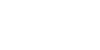 Zhotovitel se zavazuje plnit požadavky objednatele v oblasti likvidace dat (ať už dat na papírových médiích, dat zpracovávaných elektronicky nebo prostřednictvím jakýchkoli dalších nosičů dat) dle VyKB.28KategorieVadaPopisAKritickáJedná se o závadu dílčího plnění nebo části dílčího plnění, která je v přímém rozporu se zadáním smlouvy, brání přechodu k další části dílčího plnění nebo kvalitou či kvantitou hrubě neodpovídá požadované   úrovni   nebo   rozsahu.   Může   se   jednat   např.o chybějící či zcela nedostatečný výstup či skupinu výstupů takovéhoto charakteru, zásadní chybu v návrhu či posouzenínebo zcela nevhodně zvolený postup či návrh, který je v přímém rozporu s technickou či ekonomickou relevancí vůči zadání.BVážnáJedná se o závadu dílčího plnění nebo části dílčího plnění, kterámá	charakter	nedostatečného,	chybného	nebo	chybějícíhovýstupu dle zadání a kvalitativně tak neodpovídá požadavkům objednatele. Může se jednat např. o chybu výstupu, jež by měla za následek ovlivnění funkčního celku.CDrobnáKategorie	zahrnuje	nedostatky,	jež	nepředstavují	překážkyz hlediska formy, relevance a obsahu vlastního plnění a nemají tak zásadní vliv na jeho kvalitu.DKosmetickádílčí plnění nebo část dílčího plnění je plně operativní, vada je pouze kosmetického charakteru. Vada nemá vliv na činnost objednatele.Vada nekomplikuje využívání dílčího plnění nebo části dílčího plnění. Jedná se například o vady v grafice či vady, které znepříjemňují používání dílčího plnění nebo části dílčího plnění.ZhotovitelNárodní agentura pro komunikační a informační technologie, s. p., Kodaňská 1441/46, Vršovice, 101 00 Praha 10, IČ: 04767543 (dále též „zhotovitel“)ObjednatelČeská republika - Ministerstvo vnitra, Nad Štolou 936/3, 170 34 Praha 7, IČ: 00007064 (dále též „objednatel“)SmlouvaNa základě smlouvy, č. j. [bude doplněno]Název smlouvyRozvoj Portálu veřejné správy 2021+Dílčí smlouvaNa základě smlouvy, č. j. [bude doplněno]ČísloPopis kritéria dle dílčího plněníZjištěny vadyZjištěny vadyČíslo vadyČísloPopis kritéria dle dílčího plněníNEANOČíslo vady1.[bude doplněno]NE2.[bude doplněno]ANO1.ČísloPopisKategorie1.[bude doplněno]A / B / C / DSpolečnostJménoPodpisAkceptoval za objednatelexxxVzal na vědomí za zhotovitelexxx.